Time to Write. Friday 12th February 2021.Task: Write a fairy-tale story based on the picture below. What happens when the children try to train their  dragon? You decide! Use the prompts below to generate ideas for your story using a mind-map.  Think about what the children will teach the dragon. Can you draw them teaching him a certain skill?Plan your story thinking about setting and character description (senses). Write a compelling story with a clear beginning, middle and end. Non-negotiables:Must be written in your Home Learning book with a pencil or handwriting pen. Use neat cursive handwriting. Evidence of year group specific writing criteria. 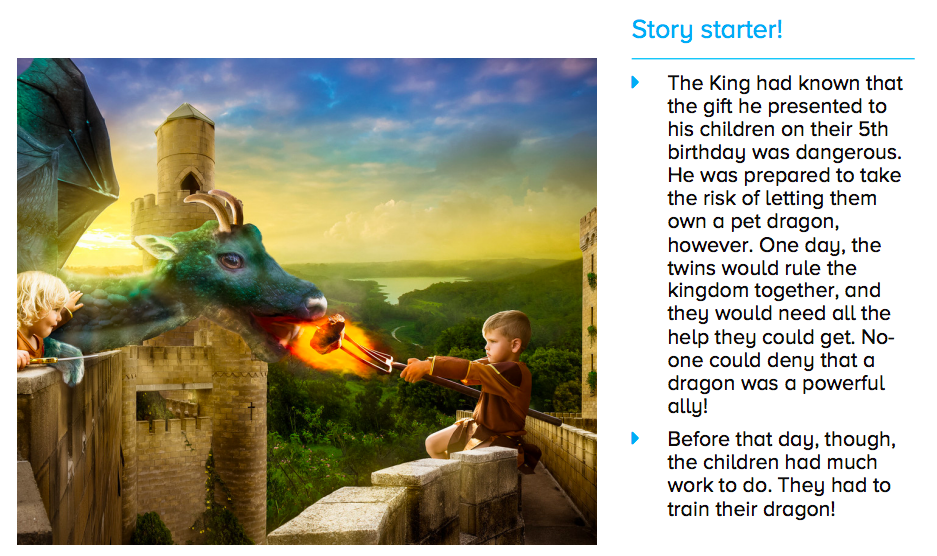 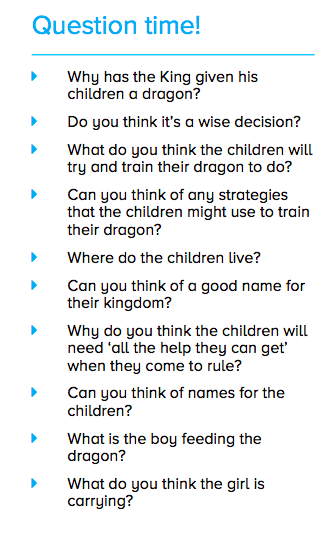 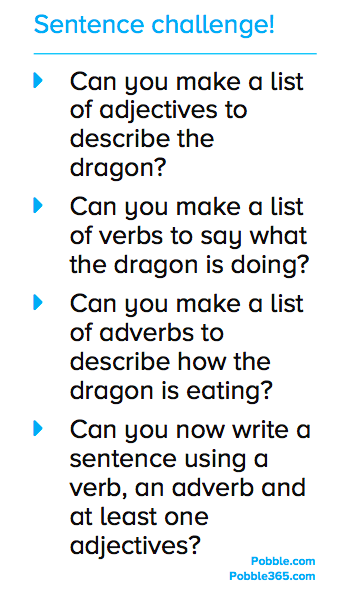 